Finance Services (813) 794-2268MEMORANDUMDate:	May 20, 2022To:	School Board MembersFrom:	Michelle Williams, Interim Director of Finance ServicesRe:	Attached Warrant List for the Week Ending May 24, 2022Please review the current computerized list. These totals include computer generated, handwritten, and cancelled checks.Warrant Numbers 961608-961729……………………………………………………………………$7,086,094.70Electronic Fund Transfer Number 5256………………………………………………………………...$322,318.15Total Disbursements…………………………………………………………………$7,408,412.85Disbursements by FundFund 1100………………………………………………………………………………………………….$715,295.97Fund 1300………………………………………………………………………………………………………$140.00Fund 2211………………………………………………………………………………………………….....$1,500.00Fund 3717…………………………………………………….……………………………………………....$4,986.00Fund 3722………………………………………………………………………………………………..$48,154.96Fund 3904…………………………………………………………………………………………….$2,611,423.45 Fund 3905………………………………………………………………………………………………$848,088.95Fund 3932………………………………………………………………………………………………$143,430.63Fund 4100………………………………………………………………………………………………$869,557.93Fund 4210………………………………………………………………………………………………..$79,543.63Fund 4220…………………………....…………………………………………………………………....$8,818.76Fund 4420………………………………………………………………………………………………..$19,519.83Fund 4430………………………………………………………………………………………………$482,537.49Fund 7110…………………………………………………………………………………………………...$525.00Fund 7111………………………………………………………………………………………………$826,242.28Fund 7130………………………………………………………………………………………………..$16,398.87Fund 7921…………………………………………………………………………………………..…..$649,510.38Fund 7922………………………………………………………………………………………………..$72,166.83Fund 7923…………………………………………………………………………………………………$2,362.31Fund 8710…………………………………………………………………………………………………$1,760.00Fund 8915…………………………………………………………………………………………………$4,572.57Fund 9210…………………………………………………………………………………………………$1,877.01The warrant list is a representation of two check runs and one EFT run. Confirmation of the approval of the warrant list for the week ending May 24, 2022 will be requested at the June 07, 2022 School Board meeting.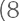 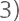 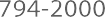 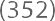 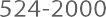 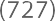 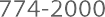 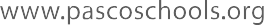 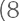 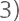 